Mothers’ Union cross stitch patterns
Mothers’ Union – Worldwide  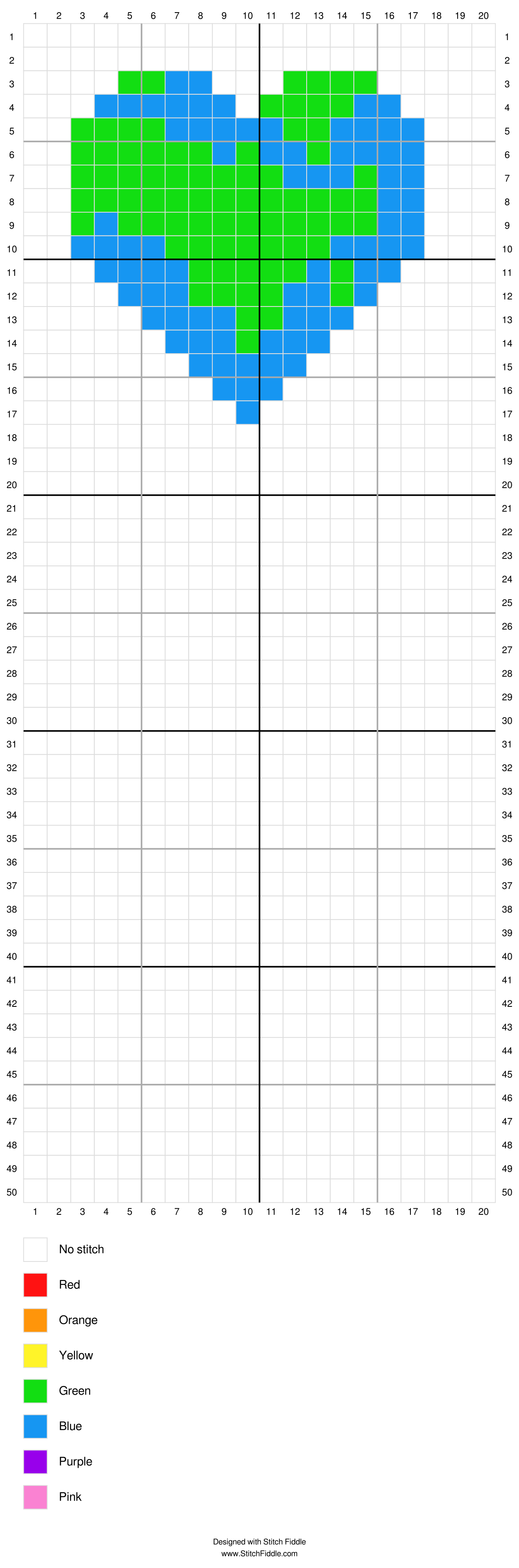 Mothers’ Union - Cross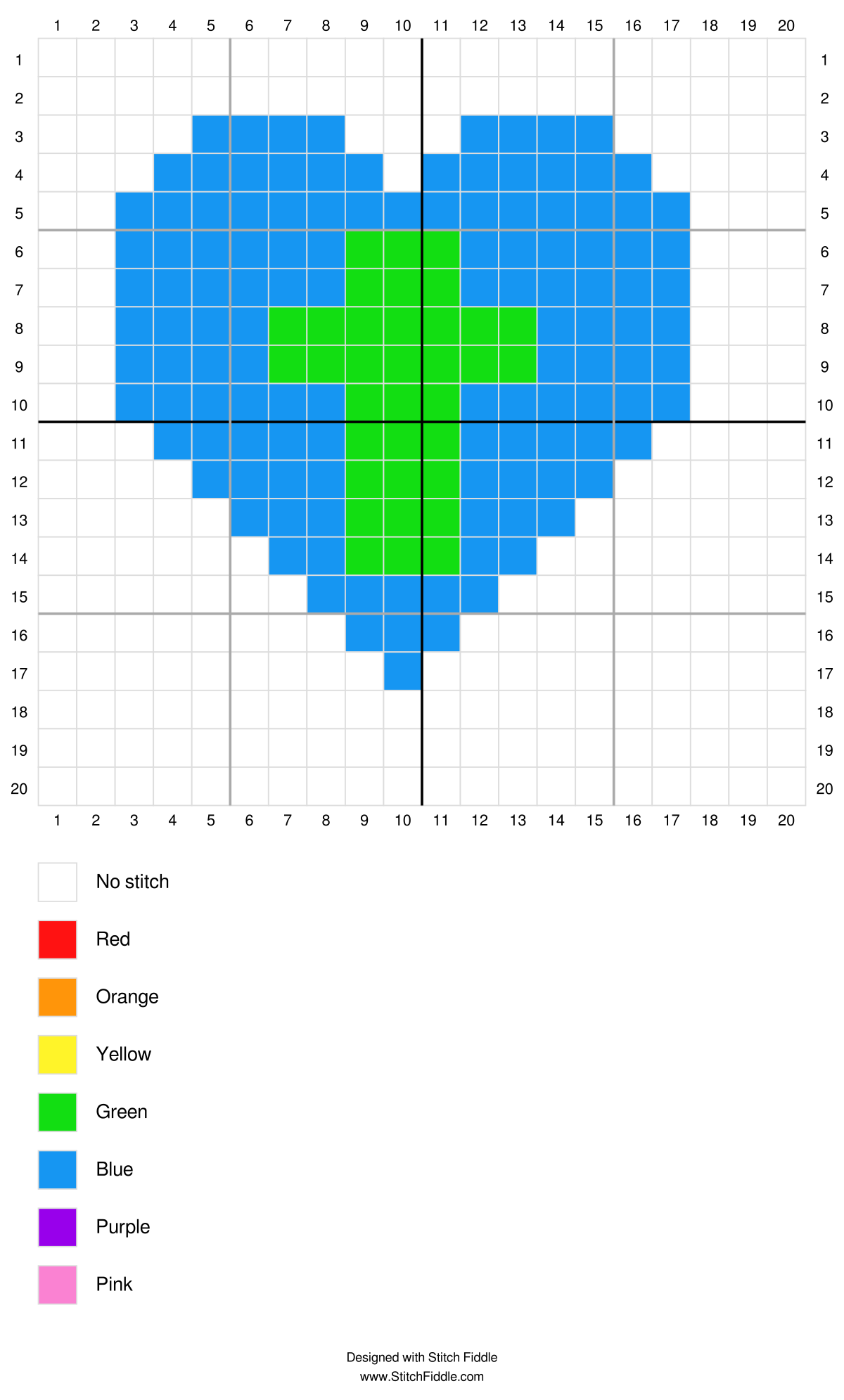 